COLLEGE OF ENGINEERING AND TECHNOLOGY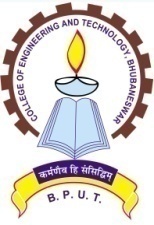 (An Autonomous  &  Constituent College of BPUT, Odisha, Rourkela)TECHNO CAMPUS, GHATIKIA, BHUBANESWAR-751029 (ODISHA)Ref. No. 2862   /CET  			         Dt. 28/08/2018OFFICE ORDERThe following  16 students are provisionally allotted for accommodation in Boys’ Hostel-4 (outside campus) in the 3rd phase allotment. They should report the hostel Superintendent/ Assistant Superintendent between 2 PM to 5PM till 31-08-2018. They should come with two separate demand drafts, i.e. DD amounting to Rs. 5, 330/- (Five thousand three hundred thirty) drawn in favour of the Principal, CET, payable at Bhubaneswar.Another DD amounting to Rs. 13,000/- (Rupees Thirteen Thousand ) drawn in favour of the Superintendent, Hostel-4, CET payable at Bhubaneswar..The students are required to occupy the hostel latest by 31st   Aug. 2018 failing which their seats in the Boys’ Hostel will be forfeited and no further claim will be entertained. For any clarification, they may contact the following officials of Boys Hostel.  	Sd/-PRINCIPAL Hostel Allotment (Third Phase) in the Academic Session 2018 -19Boys Hostel No-4FIRST YEAR B Tech/B Plan/B Arch  STUDENTS Waiting List of 1st year B Tech/B Plan/B Arch students for Hostel No.4:Sl.No.Name of the StaffPhone No.1)Dr. D.P.Bagarty, Warden94375367712)Dr. P. K. Parida, Superintendent, Hostel-494371317953)Mr. P.K.Behera, Asst. Supdt. Hostel-499376678094)Mr Sudhansu Sekhar mohapatra7008139814S.No.NameBranchCategoryAIRJEEVAN MISHRAMechanicalGE(C)78532SOUBHAGYA RANJAN BARIKI&EGE(C)79444ABHISHEK MISHRAMechanicalGE(C)79483SASWAT SUBHANKAR SAHOOITGE(C)79654ANANTA UDAYA SWAINElectricalGE(C)80043SATYAPRAKASH DALAIMechanicalGE(C)80126AYUSH KUMAR JENAElectricalGE(C)80194SATYABRATA PANDAElectricalGE(C)80442SOMESH PANIGRAHIElectricalGE(C)80807SHANTANU KUMAR NANDAITGE(C)80967ANUJ SINGHITGE(C)81182SUBHANKIT PRUSTIElectricalGE(C)81521NIKHIL KUMAR SINGHElectricalGE(C)82336L GOURI SANKARITGE(C)82601SUBRAT SAHOOElectricalGE(C)82967AMLAN TARAIMechanicalGE(C)83581S.No.NameBranchCategoryAIRSATYA SANJIVAN NAYAKMechanicalGE(C)83761RAHUL MOHANTYMechanicalGE(C)83946SANKET KUMAR DASHMechanicalGE(C)84356ABHISEK MAHANTAMechanicalGE(C)84417BISWAJIT PRUSTYMechanicalGE(C)84709SUDHANSHU RANJAN MISHRAMechanicalGE(C)84896SAMARTH KUMAR SAMALElectricalGE(C)85151MIRZA TAHUR BAIGMechanicalGE(C)85265PUNIT MISHRAElectricalGE(C)85432SARTHAK SATPATHYMechanicalGE(C)85507